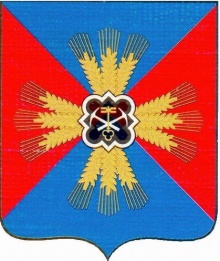 Администрация Промышленновского районаРАСПОРЯЖЕНИЕ 	от 03.07.2008г. №1227-рО внесении изменений в Положение о порядкезачисления и расходования доходов от платных услуг,средств безвозмездных поступлений и инойприносящей доход деятельности, утвержденное Распоряжением Администрации района от 28.03.2008г. 561-р. 1.Дополнить пункт 2.3 абзацем 3 следующего содержания :«В случае если перечисляемые или вносимые на лицевые счета учреждений денежные средства относятся к разряду невыясненных поступлений, Отделение по Промышленновскому району УФК по Кемеровской области для уточнения вида и принадлежности платежа зачисляет их:- на лицевой счет учреждения, если в полях «ИНН» и «КПП» получателя расчетного документа указаны «ИНН» и «КПП» бюджетного учреждения, а в поле «Получатель» указано полное или сокращенное наименование органа Федерального казначейства, в скобках- полное или сокращенное наименование учреждения, а также номер лицевого счета, открытого ему в отделении по Промышленновскому району УФК по Кемеровской области;- на лицевой счет финансового управления по Промышленновскому району, открытый на балансовом счете 40703 для учета операций с поступлениями, требующими уточнения вида и принадлежности платежа к получателю средств муниципального бюджета, если невозможно идентифицировать получателя средств.2.Настоящее Распоряжение вступает в силу со дня подписания.3. Контроль за выполнением настоящего Распоряжения возложить на заместителя Главы района по экономике Игину О.А.Глава района А.И.Шмидт